				ПРЕСС-РЕЛИЗ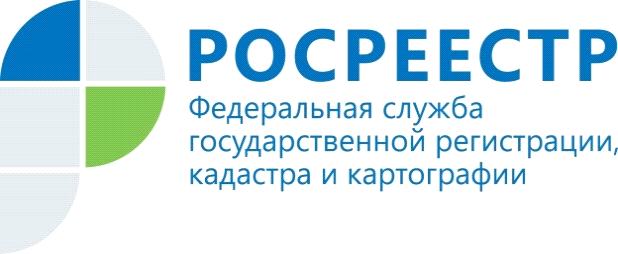 Книга «Имена героев на карте России» нашла своё место на полках саратовских библиотек25 мая в Саратовской областной универсальной научной библиотеке (СОУНБ) состоялась презентация книги "Имена героев на карте России", организованная при поддержке Министерства культуры Саратовской области. Сотрудники региональных структур Росреестра представили участникам мероприятия, в числе которых дети войны, а также студенты колледжей и вузов, книгу, подготовленную Росреестром и  "Центром геодезии, картографии и инфраструктуры пространственных данных". Заместитель руководителя Управления Росреестра по Саратовской области Татьяна Варакина рассказала, что уникальность этого издания заключается не только в эксклюзивном тираже (всего 3 тыс. экземпляров!), но и в особенности жанра. Дело в том, что эта книга одновременно является и географическим атласом, и историко-биографическим справочником.  В ней органично  совмещены документальный, биографический и картографический материалы.  Книга посвящена героям, чьи имена были увековечены в наименованиях географических объектов.  Фотографию каждого героя вместе с краткой биографической справкой можно увидеть на правом развороте книги. А слева  размещен фрагмент карты с указанием географического объекта и отсканированным постановлением Правительства РФ о присвоении этому объекту имени героя. В издание вошла информация о 39 природных географических объектах – горах, островах, бухтах, хребтах. Большая часть этих объектов расположена в тех регионах нашей страны, которые активно изучались и осваивались в послевоенные годы. Несмотря на то, что в сборнике нет объектов, расположенных на территории Саратовской области, это издание очень ценно именно для нашего региона. Ведь сразу 3 героя являются её уроженцами: Белюсов Пётр Николаевич, Перегудов Владимир Николаевич, Шилин Афанасий Петрович. Об этих героях Великой Отечественной войны подробно рассказали челны Молодёжных советов Управления Росреестра и Кадастровой палаты Саратовской области.Сотрудники библиотеки сделали всё, чтобы мероприятие оказалось по-настоящему запоминающимся: они читали трогательные поэтические строки, демонстрировали интересные фото- и видеоматериалы, пригласили известных саратовских вокалистов, которые исполнили легендарные военные песни.В заключение Татьяна Варакина передала книгу «Имена героев на карте России» в фонд СОУНБ. Свой экземпляр издания получили и библиотеки учебных заведений, чьи представители присутствовали на презентации. Выражая благодарность Росреестру, директор СОУНБ Людмила Канушина подчеркнула, что подобное издание - это дань памяти, огромного уважения и бесконечной благодарности защитникам нашей Родины. «Уверены, что эта книга окажется бесценным источником знаний, передающимся между поколениями», - сказала она. Пресс-служба Управления Росреестра по Саратовской области(8452)74-78-88 (доб. 10-54)г. Саратов, ул. Кутякова,5 Мы в социальных сетях:https://www.instagram.com/rosreestr_64/https://www.facebook.com/rosreestr64https://vk.com/rosreesrt_64https://m.ok.ru/group/58748268445819?__dp=y